（様式第１－５号）　市町村名：　　摂津市　　　　　　⑨その他の創意工夫による取組み区分及び事業名※１から４のいずれか該当するもの一つに○を付し、（　　　）に事業名を記入してください。※１から４の複数の区分に該当するものについては、それぞれ用紙を分けて記入してください。１　人権相談分野（事業名：　　　　　　　　　）２　地域就労支援分野（事業名：地域就労支援事業　　　）３　進路選択支援分野（事業名：　　　　　　　）４　生活上のさまざまな課題等の発見又は対応分野（事業名：　　　　　　　　　　　　　　　）取組内容※府ホームページへは当様式に記載されている内容を原則そのまま掲載いたします。また、記載にあたりましては現状、現状における課題及び当該課題解決へ向けた取組み内容をできるだけ詳細に記入してください。【新規・継続の別】　※該当する方に○を付してください。　 １．新規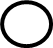 　２．継続 【交付対象となった年度：　29年度　　】【 現 状 】　地域就労支援センターでは、求職者に対して就労相談等に応じつつ、職業適性診断、応募書類・面接対策へのアドバイス等を行っている。また、求職者の希望に応じて求人情報の検索補助等についても行い、管内ハローワークへの案内を行っている。本センターではハローワークが行う無料職業紹介業務までは行っておらず、具体的な就職希望先がある場合でも、職業紹介の支援を行うことができない。【現状における課題】具体的な就職希望先がある求職者や就労相談の過程で就職先まで支援を一貫していく場合には、本センターで無料職業紹介業務まで行えるよう対応する必要がある。【取組み内容】 ※継続実施分について、取組み内容を拡充する場合は、その内容を追記してください。平成29年10月1日より無料職業紹介の通知を行い、あわせてハローワークの求人情報オンライン提供の利用を開始した。これにより本センターを利用いただく求職者には、管内ハローワークまで足を運んでいただかなくても、速やかな求人情報の提供ができ、希望の求人があれば、直接応募していただくことができるようになった。取組内容※府ホームページへは当様式に記載されている内容を原則そのまま掲載いたします。また、記載にあたりましては現状、現状における課題及び当該課題解決へ向けた取組み内容をできるだけ詳細に記入してください。【新規・継続の別】　※該当する方に○を付してください。　 １．新規　２．継続 【交付対象となった年度：　29年度　　】【 現 状 】　地域就労支援センターでは、求職者に対して就労相談等に応じつつ、職業適性診断、応募書類・面接対策へのアドバイス等を行っている。また、求職者の希望に応じて求人情報の検索補助等についても行い、管内ハローワークへの案内を行っている。本センターではハローワークが行う無料職業紹介業務までは行っておらず、具体的な就職希望先がある場合でも、職業紹介の支援を行うことができない。【現状における課題】具体的な就職希望先がある求職者や就労相談の過程で就職先まで支援を一貫していく場合には、本センターで無料職業紹介業務まで行えるよう対応する必要がある。【取組み内容】 ※継続実施分について、取組み内容を拡充する場合は、その内容を追記してください。平成29年10月1日より無料職業紹介の通知を行い、あわせてハローワークの求人情報オンライン提供の利用を開始した。これにより本センターを利用いただく求職者には、管内ハローワークまで足を運んでいただかなくても、速やかな求人情報の提供ができ、希望の求人があれば、直接応募していただくことができるようになった。